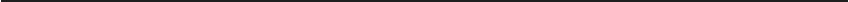 11 классКвадратный трёхчлен /(т) = пт2 + hт + с, не имеющий корней, таков, что коэффициент h рационален, а среди чисел с и /(с) ровно одно иррационально. Может ли дискриминант трехчлена Ј(т)  быть  рациональным?	(f. фpкoв)Ответ.  Нет,  не может.Решение.  Так как  трёхчлен  /(т)  не  имеет  корней,  то с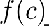 /(0)	0 и /(с)	0. Тогда выражение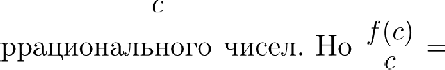 отношение рациональногоиииррациональнокакD 2 + 0 +	D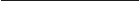 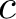 *8+	l Так как Ь+ 1 рационально, то uc— иррационально. Получаем, что дискриминант D b2 — 4ос иррационален как разность рационального и иррационального ЧИсел.Комментарий.   В  целом  верное  решение  не  проходит,  еслис — 0 и/или  /(с) — 0	6 баллов.Положительные числа т, р  и  с  удовлетворяют  условию  трс  тр  +  pz  +  ст.  Докажите неравенствоРешение.  По неравенству  о средних имеем( А . Х рабров)тр + тс	2   тр-    тс,	ю у+ yz	2	лг-у   yz,	:rz + yz	2   х -	yz.Сложим   эти  три  неравенства   и  разделим   полученное  на  2. СЧСТОМ     СЛОВИЯ,  ПОЛ   ЧIIi М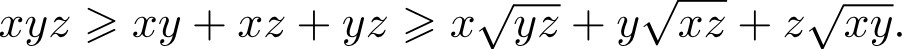 Деля  полученное неравенство на	:ryz,  получаем требуемое.Замечание. Это  решение  легче  придумать,  если  перепи— сать   данное   и   требуемое   неравенства в  виде	+  1  +	р€ 1 и1	   <1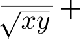 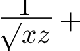 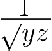 В треугольнике  AB С  проверена  биссектриса  BL.  На отрезке CLаыбрана точка М. Касательгіая в точке В п окружности Н, onu- санноії около треугольника  ABC, пересекает луч СА  в точке fi.HC  (TeЛhHЫe   В  ТОЧКІІХ	М	Н  ОК]Э  ЮНОСТИ  Й ,  ОПИС i ИНОЙ OKO-so +peyronaHHKiI BTM, riepeceKaioTCs B +ouKe Q. Qoxamii+e, u+o rrpovaie   PQ    rr BL   riapannennHhl.		(fi. N9eueqoa) Peiueiiiie.	Tax   xax   BL	6riccex+puca	Z AB C,		riMeeri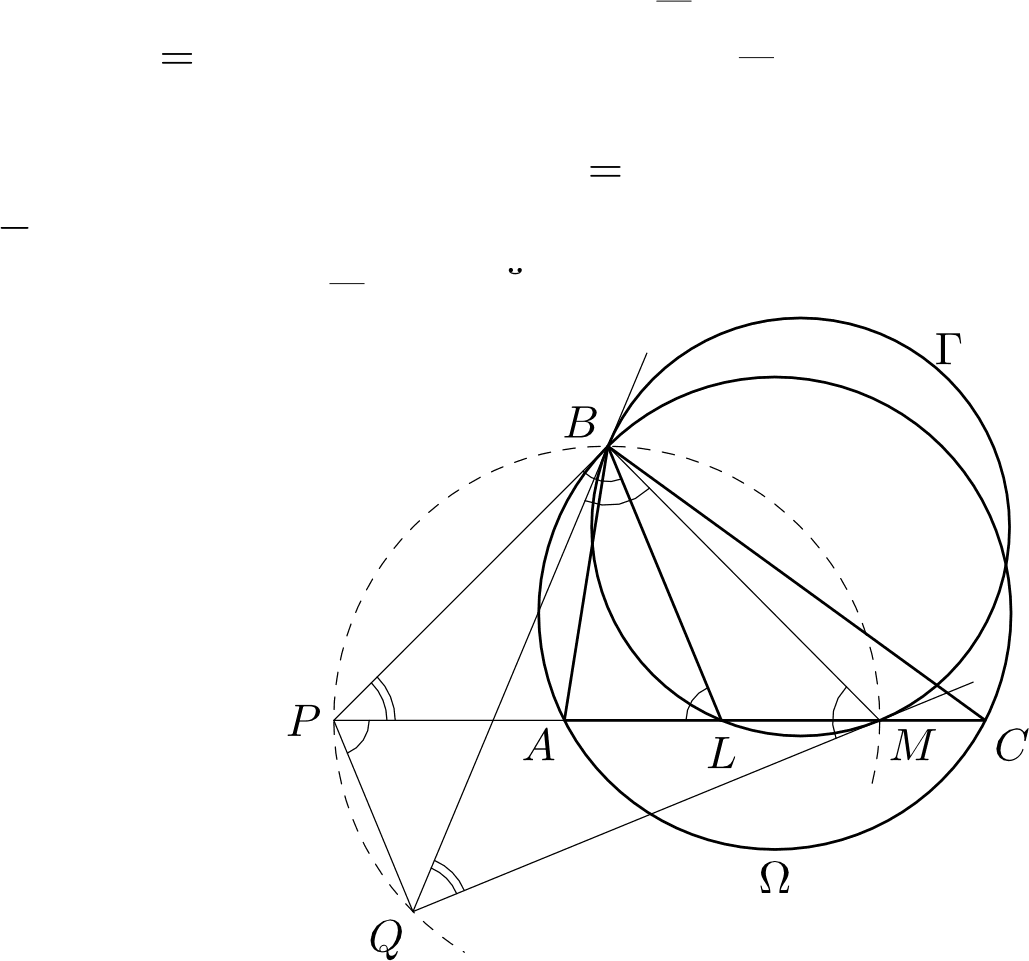 Z ABL	Z LBC.  Hocxouaxy   PB         Kaca+euaHu     K   n,  zMeeMZ PBA   —— ZBCA (cx. pric. 4). KpoMe Toro,  Z PBL   —— Z PB AZ ABL	ABCA	A&U	&AP, Aua	+, ABPM  = 180°(Z PBL	Z BLP)  —— 180° — 2 Z BLP. Oxcmpo cnepye+, a uHCTHO-ccii,  u+o    &Afi      oc+pairi.Pric. 4Tax   xax  Z BTM	—— 180°  —    &Afi  +yrioii,  xaca+enaiit.ie  K   F  B+ouxax & ri M riepecexaio+Co B +ouxe Q,  uemaiueii  no  +y  we  c+o- pony  o+  BM,     zoo   u  xovna   L  (d  3Hh'iri+     no  +y  we   c+opOHy,   zoo u P).  Qanee, riMeeM  QBD   — Z QMB   — 180° — Z BLM   — Z BLP. Siia  ii+, CB QM  = 180° — 2ZQBM   =  180° — 2   BAP   =  CB PM.Hoo+oriy  +ouxri  B,  M,  P  u  Q  uema+  HH  OQHOii  oxpymHOCTu.  O+- ciopa  cnepye+,  zoo  ZQPM —— Z QBM   —— Z BLP.  two ii  osiiauae+, zoo  PQ    BL.KommeHzapiiii.    Qoxaoauo,    zoo   ue+aip   xyrONL.HHK    B  P QMBHHCIIH—     3 6anna.Nagara caeneria x poxasa+euac+By BHHCi1HHOC+u ue+nip x- yFONL›HHKa  B P QM	2  6anno.OKHoiIHO,  u+o  +oPuxii0 6aNNOB.rt  Q  nema+  c  OpHOii  c+opOHhI  OT  B Mda  o+cy+c+arie  o6oCHOBilHris paciionomeHris +ouxri Q  6HHnni HeCHHLIftIOTCf(.114 Есть клетчатая доска 2015 х 2015. Дима ставит в k клеток по де— тектору. Затем Коля располагает на доске клетчатый  корабль  в форме квадрата 1500 х 1500. Детектор в клетке сообщает Диме, накрыта эта клетка кораблём или нет. При  каком  наименьшем  k Дима может расположить детекторы  так,  чтобы  гарантирован— но  восстановить  расположение  корабля?О   Дмитриев,   Р. Женодаров)Ответ.  k	2(2015 — 1500) = 1030.Решение. Покажем, что 1030 детекторов Диме хватит. Пусть он расположит 515 детекторов в 515 левых клетках сред— ней  строки  квадрата,  а  остальные  515 детекторов—   в  515  верх- них клетках среднего столбца. Заметим, что при любом поло— жении корабля его левый столбец лежит в одном из 516 левых столбцов  доски.  Если  этот  столбец—   один  из  515  самых  левых, то корабль накроет детектор из этого столбца, лежащий в сред— ней строке, иначе ни одного детектора из этой строки корабль не накроет. Значит, по показаниям детекторов из этой строки восстанавливается, в каких столбцах лежит корабль. Аналогич— но, строки, в которых он находится, восстанавливаются по по— казаниям  детекторов   из  среднего столбца.Рассмотрим теперь произвольную расстановку k детекто— ров, удовлетворяющих требованиям. Рассмотрим два  положе— ния корабля, отличающихся горизонтальным сдвигом на 1. По— казания какого—то детектора  для  них  будут  различаться,  толь— ко если этот детектор лежит в самом левом столбце левого ко— рабля  или  в  самом  правом  столбце  правого.  Значит,  в  любых двух вертикальных прямоугольниках 1500 х 1, отличающихся горизонтальным сдвигом на 1500, есть хотя бы один детектор. Аналогично,   в   любых   двух   горизонтальных прямоугольниках)   Х	Й()(),     ОТЛИЧ іlЮЩИХСЯ     Be]ЭTИKIIЛЬHЫM     СДВИГОf\1     HE    )   Й()() ,  ECТЬхотя бы один детектор.  Назовём  такие  пары прямоугольниковвертигалънъtми п  горизонталънъtми, соответственно.Выделим все  вертикальные  пары,  лежащие  в  нижних  1500 и в верхних 1500 строках доски (таких пар 2 515 1030). Ана— логично, выделим все 1030 горизонтальных пар, лежащих в ле— вых 1500 и в правых 1500 столбцах. Разобьём доску на 9 пря— моугольных  областей  так,  как  показано  на  рис.  3. Выделенные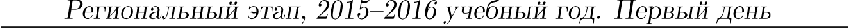 пары не покрывают клеток из Е,- квжуья нe  клетка  в осталь— ных  областях  покрыта  двумя  выделенными  парами  (в  D  н FДВ      Ј\4Я    ВН]ЭТИК tЛЬНЫМИ,    В	М	—	ДВ	МЯ     ГО]ЭИЗОНТі   ЛЬНЫМИ,     i   Вобльсхях   А,  С,  G  п  —I	орпой  горизонтальной  и  одной  верти—кальной). Итак, каждый детектор лежит не более, чем в двух выделенных парах; значит, чтобы  в  каждой  выделенной  паре был хотя бы один детектор, требуется не менее 2 1030/2 = 1030 детекторов.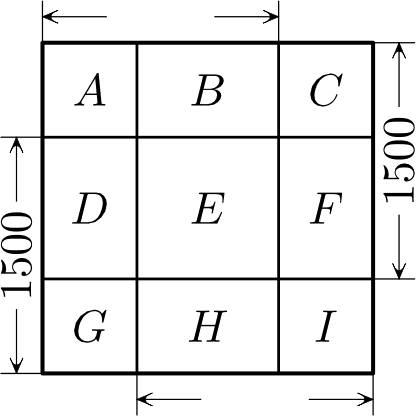 Замечание. Существует много других примеров расположения 1030 детекторов,   удовлетворяющих  требо—1500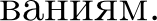 Комментариіі. Нргіведёи гіри— мер расстановки 1030 ретекторов, удо- влетворяіощей  требовангіям—   1 6aлл.Доказано  только,  что  k  р/ 1030	15005 баллов.	Рис. 5Еслгі гіри в целом верном рассутдении в гіорсчёте колгі- чества детекторов в гіримере гілгі оценке coвepiueria одгіа гілгі несколько оіигібок на едингіцу (нагіргімер, счгітается, что число аыреленных вертикальных пар  в  нижних  строках  равно  516,  а не 515)      снгімается  1 бал.